Załącznik nr 1 do Umowy o realizację zadania publicznego w ramach Mrągowskiej Inicjatywy Lokalnej nr….Mrągowo, data:…………………Fakultatywny wniosek o realizację zadania publicznego
w ramach Mrągowskiej Inicjatywy Lokalnej1. Dane wnioskodawców (imię, nazwisko, adres, numer tel., adres mail) wraz ze wskazaniem jednej osoby do kontaktu:2. Opis zadania ze wskazaniem odpowiednio:3. Wnioskowany termin realizacji inicjatywy:4. Szacunkowe koszty realizacji inicjatywy (Prosimy o wskazanie wszystkich szacunkowych kosztów realizacji. W przypadku deklarowania przez wnioskodawców wkładu rzeczowego i/lub wkładu pracy społecznej prosimy go wycenić):5. Opis wkładu rzeczowego wnioskodawców (jeśli jest deklarowany, należy opisać jaki):6. Opis wkładu pracy społecznej wnioskodawców (można dołączyć pisemne oświadczenia mieszkańców potwierdzające ich zaangażowanie w realizację zadania):*Należy podać liczbę „osobogodzin”, czyli sumę godzin, które przepracują wszystkie zaangażowane osoby w ramach inicjatywy. Wartość godziny pracy społecznej należy określić
w odniesieniu do ceny rynkowej za pracę o porównywalnym charakterze (np. szacowana wartość tej pracy będzie inna w przypadku prostych prac fizycznych, inna zaś w przypadku zadań wymagających umiejętności eksperckich).7. Szacowane koszty eksploatacji, o ile wystąpią, w wyniku realizacji zadania (wypełnić dodatkowo jeśli są możliwe do oszacowania):8. Opis stanu przygotowania lub realizacji zadania (np. czy powstała dokumentacja, czy są jakieś plany, czy dokonano wstępnych uzgodnień, czy podjęto prace przygotowawcze itp.):9. Znaczenie wnioskowanego zadania dla społeczności lokalnej (do kogo adresowane jest zadanie, oszacowanie liczby odbiorców, jak realizacja wnioskowanego zadania wpłynie na życie społeczności lokalnej):10. Harmonogram (opis podejmowanych działań w ramach realizacji zadania)							…........................................................................									Podpisy wnioskodawcówZałączniki:Załącznik nr 1 – Lista mieszkańców tworzących grupę inicjatywną tzw. Wnioskodawców.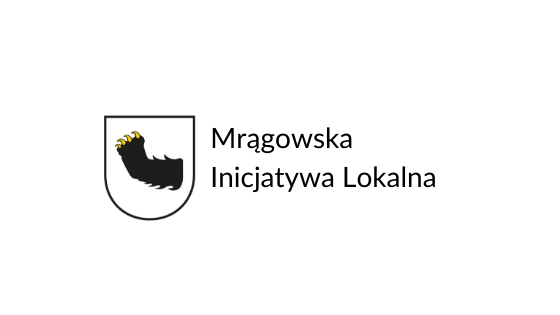 Załącznik nr 1 do wniosku o realizację zadania publicznegow ramach Mrągowskiej Inicjatywy LokalnejLISTA MIESZKAŃCÓW TWORZĄCYCH GRUPĘ INICJATYWNĄ - WNIOSKODAWCÓWpn. ……………………………………………………………………..*Zgodnie z art. 6 ust. 1 lit a Rozporządzenia Parlamentu Europejskiego i Rady (UE) 2016/679 z dnia 27 kwietnia 2016 r. 
w sprawie ochrony osób fizycznych w związku z przetwarzaniem danych osobowych i w sprawie swobodnego przepływu tych danych oraz uchylenia dyrektywy 95/46/WE (ogólne rozporządzenie o ochronie danych osobowych), wyrażam zgodę na przetwarzanie moich danych osobowych przez Burmistrza Miasta Bochnia, w celu rozpatrzenia  wniosku 
o realizację inicjatywy lokalnej oraz w razie pozytywnego rozpatrzenia – w celu realizacji inicjatywy, w zakresie imienia, nazwiska, adresu zamieszkania i nr PESEL. Oświadczam, że zapoznałam(-em) się z treścią klauzuli informacyjnej o przetwarzaniu danych osobowych.Nazwy inicjatywy lokalnej:Opis celu oraz zakresu inicjatywy:Lokalizacja inicjatywy (prosimy o wskazanie w przypadku inwestycji):Lp.Rodzaj kosztówWkład  budżetu Miasta Wkład finansowy wnioskodawcyWycena wkładu rzeczowego wnioskodawcyWycena wkładu pracy społecznej wnioskodawcyKoszt całkowity1.2.3.4.…suma:Łączna ilość osób:Łączna ilość zadeklarowanych godzin pracy społecznej (osobo/godzin)*:Opis deklarowanej pracy społecznej:Opis deklarowanej pracy społecznej:Lp.Imię i nazwiskoAdres zamieszkaniaPESEL.DATA I PODPIS*